Використання проектного підходу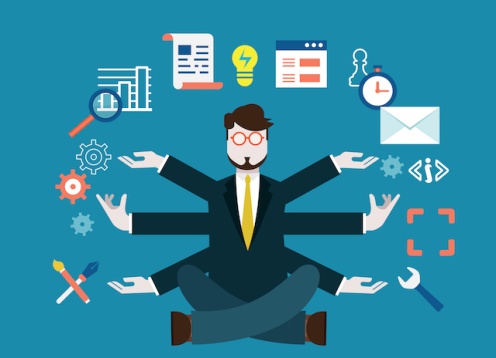  в управлінні навчальним закладомРекомендаційний бібліографічий список літератури[Проектна діяльність у початковій школі: зразки проектів]. Початкова освіта. 2019. № 6.[Проектне навчання]. Сучасна школа України. 2017. № 1. С. 4-33.[Проектне освітнє середовище: Методичні рекомендації]. Початкова освіта. 2017. № 10. С. 4-12.10 MIN SCHOOL: міжнародний проект з дистанційної освіти. Директор школи. 2017. № 1/2. С. 101.8 креативних і нестандартних шкіл України. Школа. 2016. №9. С. 94–99. ПроектАлєксєєв В. Плануємо проект: Як спланувати, де прописати, хто і за що відповідальний. Початкова освіта. 2019. № 6. С. 8-14.Алєксєєв В. Проекти в початковій школі: Підготовка, організація, проведення. Початкова освіта. 2018. № 17. С. 39-43.Афіцький С. І. Метод проектів у сучасних освітніх технологіях. Інформатика в школі. 2012. № 3(39). С. 8-9.Батраченко О. В. Освітній проект "Від інновації - до успіху" як засіб формування інноваційної компетентності педагогів. Управління школою. 2020. № 1/3. С. 2-12.Батраченко О. В. Трикутник партнерства: педагоги – вихованці - батьки: виховний проект. Трудове навчання в школі. 2017. № 10. С. 43-47.Бондаренко Н. Проектні технології в освіті: Упровадження методу проектів в освітній процес професійно-технічних навчальних закладів. Методист. 2017. № 12. С. 30, 53-55.Внутрішня система забезпечення якості освіти в Україні: Проект Державної служби якості освіти. Завуч. 2018. № 22. Вкладка. № 11.Волянська С., Кривенко Н. Проектне планування роботи школи. Завуч. 2016. № 10. Вкладка. № 5. С. 8-16.Воротня, Н. Управління професійним розвитком педагогів: Проект професійного розвитку педагогічних працівників на основі моніторингових досліджень. Методист. 2016. № 6. С. 13-22Герасименко Н. В. Гейміфіковане навчання: Проектування та розроблення освітнього       веб-квесту. Педагогічна майстерня. 2018. № 6. С. 2-5.Глушко О. В. Реалізація методу проектів із використанням інформаційно-комунікаційних технологій у начально-виховному процесі початкової школи. Інформатика в школі. 2016. № 11. С. 2-6.Гордієвська Л. Простір соціального проекту: Реалізація проекту в школі. Директор школи. 2019. № 2. С. 80-86.Гуменюк В. А. Педагогічне моделювання як підґрунтя проектування освітніх процесів. Управління школою. 2017. № 34/36. С. 73-90.Єфременкова С. Критичне мислення та хмарні технології: Практична реалізація методичної теми в межах освітнього проекту. Директор школи. 2017. № 15/16. С. 12-23.Жульєва А. М. Формування в учнів соціалізованих умінь на основі проектних технологій навчання. Управління школою. 2019. № 28/30. С. 56-60.Загорулько О. Проектні технології в системі виховної роботи школи: Упровадження методу проектів у систему виховної роботи ЗНЗ сільського регіону. Методист. 2017. № 1. С. 11-18.Інноваційні школи світу. Школа. 2016. №9. С. 100–104. ПроектКоберник О. Управління виховним процесом на засадах психолого-педагогічного проектування. Рідна школа. 2004. № 5. С. 22-25.Ковпак С., Богослав І., Дика Т. Моделювання інноваційного простору закладу освіти в системі проектної діяльності в поза навчальний час. Директор школи. 2018. № 11/12. С. 48.Коломис А. М. Співпраця школи, сім'ї та батьківської громади як важливий компонент ефективної діяльності закладу освіти: реалізація проекту "Психолого-педагогічна освіта батьків". Виховна робота в школі. 2018. № 5. С.43-44.Косарева А. В. Виховний потенціал проектної діяльності. Історія та правознавство. Позакласна робота. 2016. № 8. С. 8-9.Кравчук Л. Зміст проектної технології. Метод проектів у педагогічній практиці. Початкова освіта. 2016. № 22. С. 11-17.Кругліцька В. Л. Проект "Методична імпреза". Управління школою. 2017. № 16/18. С. 38-57.Круглова Г. Тайм-менеджмент. Критерії продуктивності освітнього процесу. Історія України. 2021. № 3/4. С. 98-109. Інформаційно-дослідницький проект орієнтований на практичні, активні методи роботи з оптимізації робочого часу.Кухмай Н. Тематична інтеграція навчальних предметів та виховної роботи в межах проекту. Початкова школа. 2020. № 10. С. 47-49.Мариновська О. Проектний методичний менеджмент освітніх інновацій: система проектно-впроваджувальної діяльності. Завучу. Усе для роботи. 2016. № 23/24. С. 2-7.Марченко Т. Проектна діяльність як засіб формування компетентностей в учнів початкової школи. Початкова школа. 2017. № 7. С. 44-46.Мілейко О. Проектний менеджмент як засіб забезпечення стабільного розвитку та фінансової автономії закладу освіти та регіону. Директор школи. 2018. № 15/16. С. 29-34.Молчанова О., Сидорова О. Інноваційні технології: формування професійної компетентності педагога сучасної школи (на прикладі міського методичного мега проекту). Методист. 2019. № 3. С. 62-70.Організація проектної діяльності як творчої співпраці учня та вчителя. Сучасна школа України. 2016. - № 1. - С. 4-7.Пашковська Н. Система відкритих виховних просторів у закладі освіти: Проект. Завуч. 2018. № 19. С. 25-40.Пономаренко О. Майбутнє освіти за проектною діяльністю. Педагогічна майстерня. 2017. № 12. С. 13-17.Проект "Інтелект України": Крок до світових стандартів освіти. Завуч. 2017. № 19. С. 32-41.Руденко О. М. Проект "Розвиток обдарованості учнів школи". Управління школою. 2019. № 28/30. С. 61-75Савченко Л. А. Використання проектного підходу в управлінні навчальним закладом. Світ виховання. 2015. № 1(68).С 26-30.Саган О. В. Організація проектно-технологічної діяльності педагога як засіб гуманізації освітнього процесу. Педагогічний альманах: зб. наук. пр. / редкол. В. В. Кузьменко. Херсон : КВНЗ «Херсонська академія неперервної освіти», 2016. Випуск 29. С. Скрипник В. І. Проектування готовності вчителя до інноваційної діяльності. Управління школою. 2019. № 4/6. С. 60-90.Смутна Т., Білоус І. Здібні та обдаровані: Методичний проект. Завуч. 2016. № 18. С. 14-29.Тимощук О. П. Технологія упровадження мережевих проектів в освітньому процесі закладу загальної середньої освіти. Управління школою. 2018. № 7/9. С. 41-47.Тропиніна Г. Проект SEVER-SMART: Розвиток інформаційно-цифрової компетентності вчителів НУШ. Методист. 2019. № 3. С. 20-34.Хоменко В., Півень Г. Проектна діяльність у сучасному освітньому просторі: Досвід проектної діяльності Миколаївського ОІППО та навчальних закладів області. Методист. 2017. № 5. С. 57-70.Цимбал О. М. Методичний проект. Управління школою. 2017. № 7/9. С. 75-92.Чавс У. Проектне навчання в початковій школі. Початкова школа. 2016. № 10. С. 50-51.Черничко А. Розвиток української національної школи. Директор школи. 2016. № 1-2. С. 68.Шевченко О. О. Базові засади фандрайзингу для освітніх організацій: як написати проект на грант?. Управління школою. - 2017. - № 13/14. - С. 51-59.Книги:Проектна діяльність у школі / упоряд. М. Голубенко. Київ : Шкільний світ, 2017. 128 с.Проекти в початковій школі: тематика та розробки занять / упоряд. О. Онопрієнко, О. Кондратюк. Київ : Шкільний світ, 2007. 128 с.Метод проектів в початковій школі: тематика та розробки занять / упоряд. О. Онопрієнко, О. Кондратюк. Київ : Шкільний світ, 2007. 128 с.Проекти в початковій школі / О. Кондратюк. Київ : Редакції газет з дошкільної та початкової освіти, 2012. 128 с.Укладач Інна СіньковськаЗавідувач науково-педагогічної бібліотеки ТОКІППО